PETEK, 29.5.2020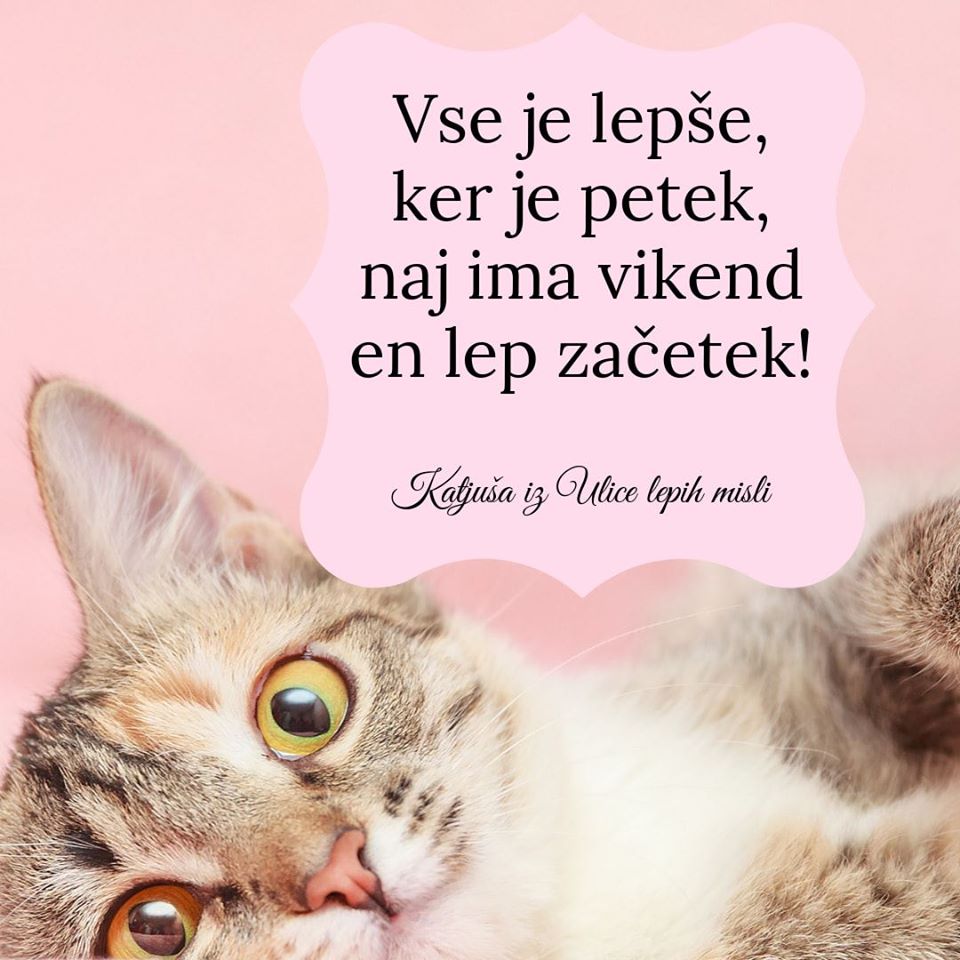 DRUŽBA3. uraNAVODILA ZA TVOJE DELO:V učbeniku na strani 83 si preberi o prazgodovini na ozemlju današnje Slovenije.Na interaktivnem gradivu radovednih 5 si poglej posnetek: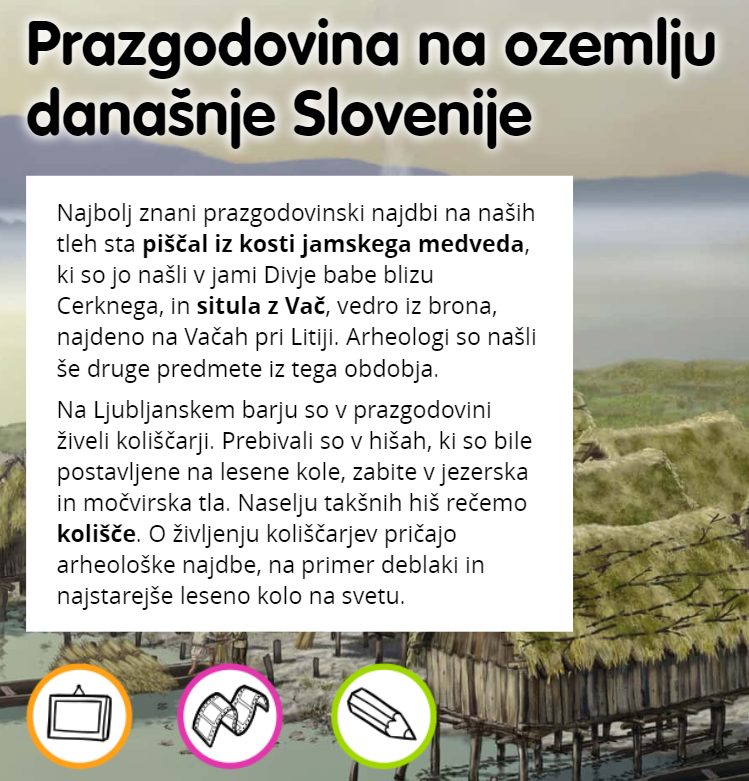 Nadaljuj zapis v zvezek:*če želiš si lahko ogledaš še nekaj posnetkov:https://www.youtube.com/watch?v=X0mnkpNLbxwhttps://www.youtube.com/watch?v=s-j5z1CJfz4https://www.youtube.com/watch?v=m_3uXApIH1oŠPO3. UraNAVODILO ZA TVOJE DELO:Privošči si sprehod v naravi. Opazuj naravo okoli sebe. Usedi se in zadihaj svež zrak. Imej se lepo in uživaj. 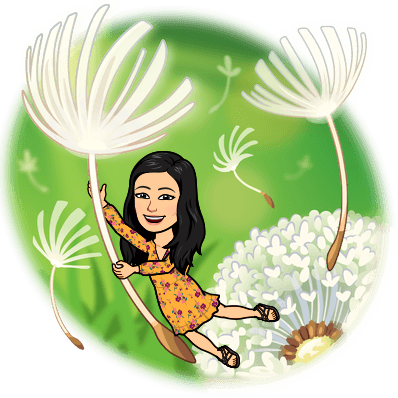 MATUraPrehajamo na novo snov OBSEG LIKA.NAVODILO ZA TVOJE DELO:Najprej si poglej zelo zanimiv filmček o obsegu:https://www.youtube.com/watch?v=wQej5a0NaSoČe na kratko povzamemo kaj je obseg lika: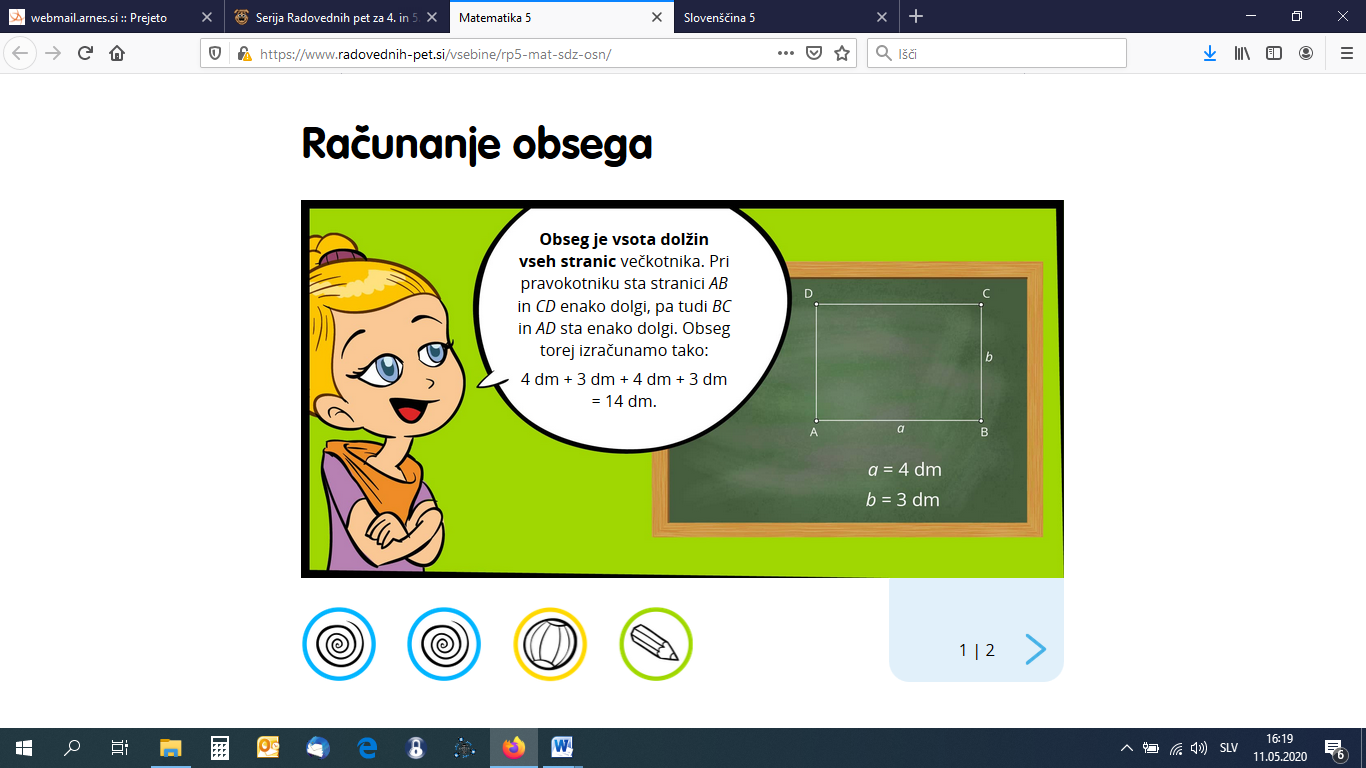 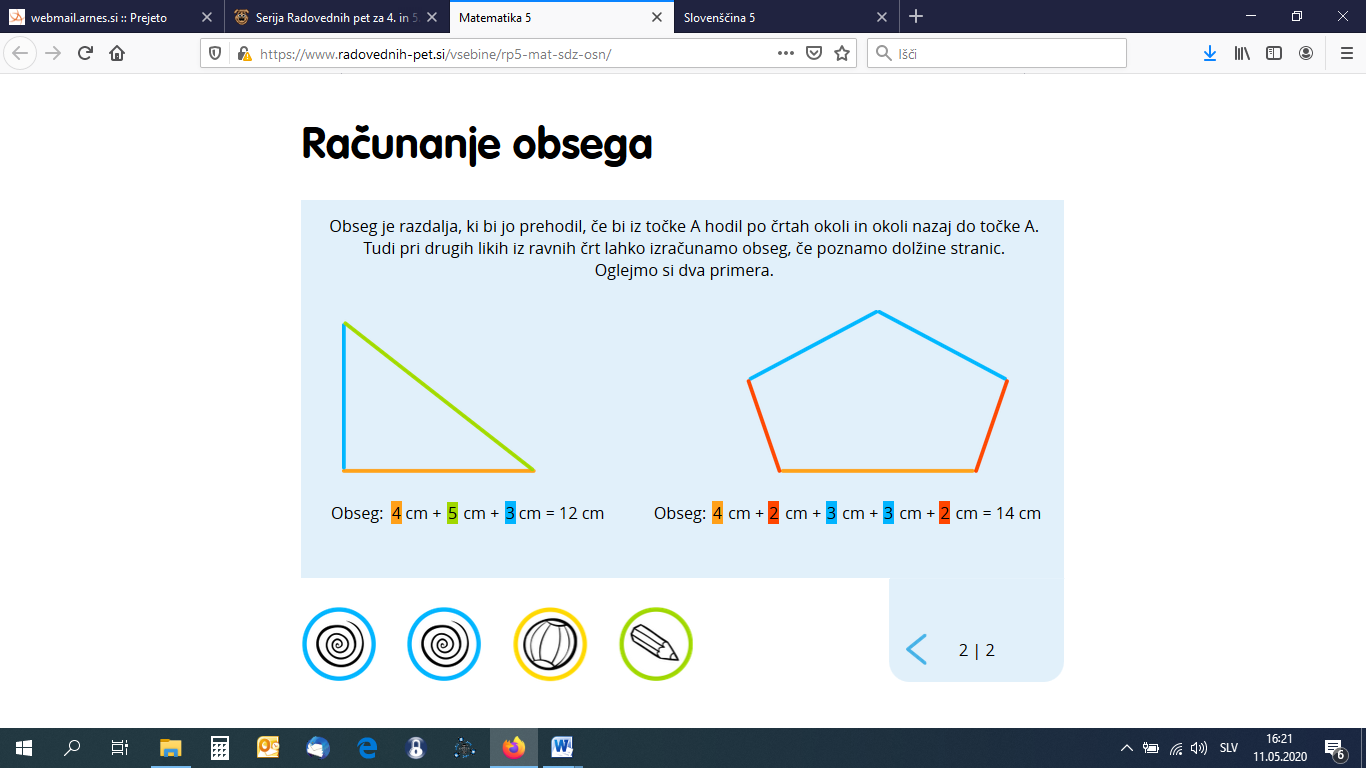 Iz filmčka si izvedel vse kar moraš vedeti o obsegu, zato sedaj reši naloge v DZ na strani 41,42 in 43.LUMin 2. uraNAVODILA ZA TVOJE DELO: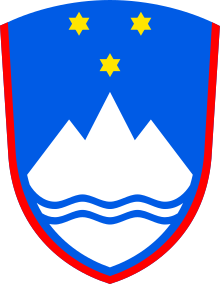 Pri družbi smo se kar nekaj ur učili o naši državi. Spoznali ste njene simbole in eden izmed teh je tudi grb.Dobro si oglejte sliko našega grba, ker bo to vaša današnja likovna naloga. S pomočjo barvnega papirja boste s trganjem izdelali slovenski grb.Za ponovitev o grbu ti v priponki pošiljam PPT: Slovenski grb. Poglej si ga.Pripomočki za delo: 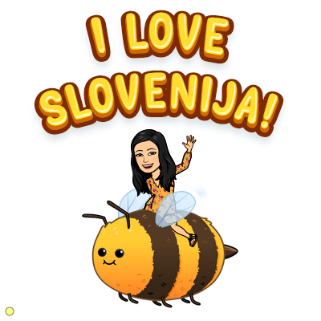 List (A4)Rdeč, bel in moder papirČasopisni papirLepilo Najprej si grb skiciraj na list. Okrog grba naredi podlago z majhimi koščki časopisnega papirja. Košče trgajte in ne režite. Ko imate enkrat narejeno podlago, se lotite grba. Grb zapolnite s koščki barvnega papirja (če slučajno doma nimate modrega ali rdečega papirja, si lahko pomagate tako, da bel papir prebarvate z modro ali rdečo barvo – flomastri, barvicami, temperami...). Vaš končni izdelek naj bi izgledal približno takole: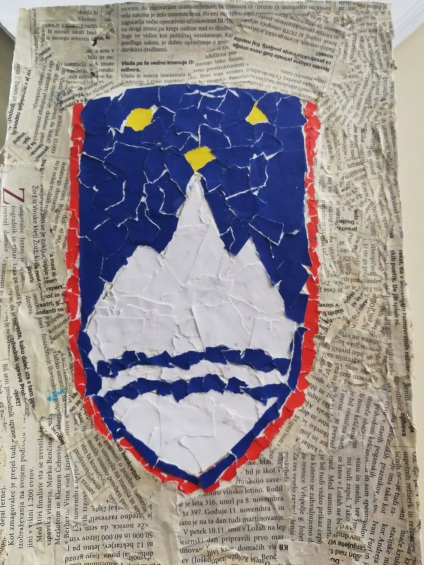 Pri delu vam želim veliko uspeha. Svoje izdelke mi pošljite po elektronski pošti do torka 2.6.2020. DRUŽBA (3.)PRAZGODOVINA U.str.83, interaktivno gradivo, zapis v zvezek, *posnetkiMATEMATIKA (3.)OBSEG LIKA video, DZ str. 41, 42 in 43ŠPORT (3.)SPREHODLIKOVNA UMETNOST (1., 2.)SLOVENSKI GRB trganka2. Na slovenskih tleh so našli: piščal iz kosti jamskega medvedasitulo iz Vač (vaška situla z zanimivimi motivi)leseno kolo z Ljubljanskega barja